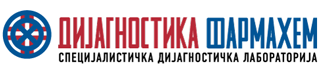   Дијагностика Фармахем – специјалистичка биохемиска лабораторија - Скопјеима потреба од:Mедицински лаборант / дипл. инженер по биологија/хемија  (1 позиција)
Барања за позицијата:
- Завршено средно-медицинско образование (медицински лаборант со положен стручен испит) и/или високо образование: ПМФ (Инст. Биологија или Хемија);- Работно искуство во биохемиска лабораторија (минимум 3 години): земање материјал за анлиза и лабораториски испитувања од областа на хематологијата, биохемијата и имунологијата;- Одлично познавање на Microsoft Office и англиски јазик (пишување и зборување);-  Способност за тимска работа и извршување повеќе работни задачи истовремено, иницијативност, логичко размислување, комуникативност;-  Поседување Б возачка дозвола.Работни задачи:Земање материјал за анализа, прием на пациенти и лабораториски испитувања од областa на хематологијата, биохемијата и имунологијата.Позицијата е на шест месеци, со можност за продолжување.Нудиме:атрактивна и динамична работа;можност за надградба на професионален план;одлични услови за работа.Позицијата е со седиште во Скопје.Работно време од 40 часа неделно.Доколку ги исполнувате горенаведените услови и верувате дека сте вистинската личност за наведената работна позиција, испратете ја Вашата биографија на lab@farmahem.com.mk најдоцна до 15.09.2020. 

Избраните кандидати ќе бидат контактирани за понатамошно интервју и проверка на знаењата.